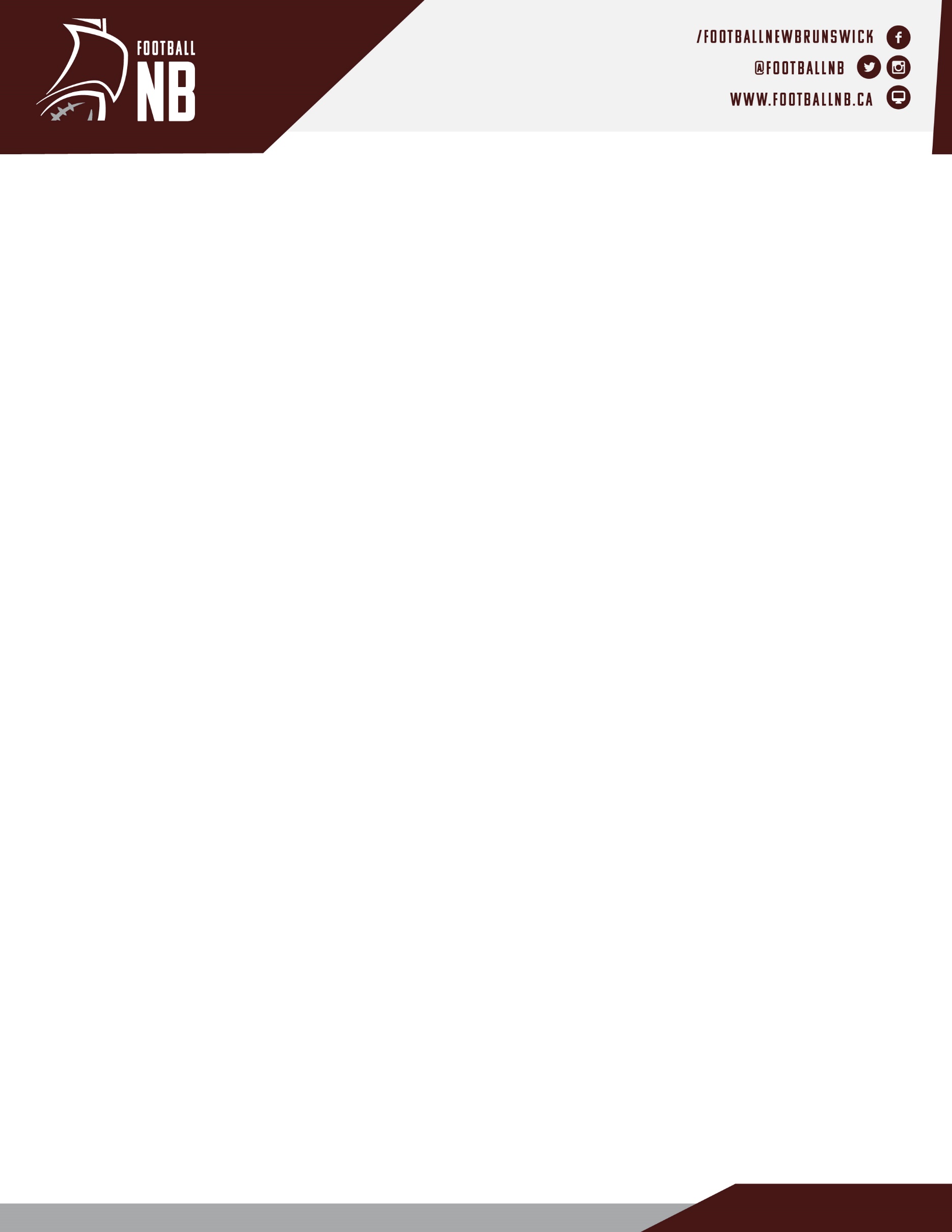 Football New Brunswick Bursary ApplicationFootball New Brunswick awards bursaries to students graduating from any New Brunswick High School that has participated in past football programs.  The bursaries are for the purpose of assisting their education beyond the high school level.Applicants are evaluated based on the following criteria:Academic standingAthletic BackgroundFinancial NeedCommunity InvolvementFuture Education PlansComplete application submittedPlease complete the application below and email to admin@footballnb.ca no later then March 15th.General InformationName: 		Email:				Phone: 		Mailing Address: 							High School:		Most Recent Fall Football Team: How many years have you played football: 		Overall Academic StandingIn the space provided below please provide an overview of your academic performance and interests. Please attach a copy of your transcript with the application:Athletic BackgroundIn the space provided below please provide an overview of your athletic background, performance and interests. This can include other sports along with football:Financial Need and Future Education PlansIn the space provided below please provide an overview of how this bursary will support you and what your future education plans are:Community Involvement In the space provided below please provide an overview of your community involvement and extra curricular activities:ReferencesPlease provide 3 references with your application from the following:Principal or Administrative DesigneeFaculty Member / TeacherOther Reference (not family)Before submitting your application please ensure the following are included:Application FormTranscript3 referencesFootball New Brunswick thanks all students for their application. Only those selected for a bursary will be contacted.